DR J A HAMILTON-SMITH & PARTNERSChadwell Heath Health CentreAshton GardensChadwell Heath, RomfordEssex, RM6 6RTPractice Telephone: 020 8590 1461/8599 2435   Practice Secretary: 020 8918 0533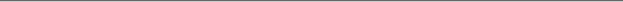 24th November 201112:30  in the Reception AreaPPG AGENDAName of the group to be agreed: Doctor James Hamilton-Smith, Doctor Francis Oladimeji and Doctor Asif ImranNominate that the PPG is affiliated to NAPP (a registered charity) whose rules and guidance we will follow.  Cost is £50 for year 1, followed by £30 for subsequent yearsProvide the group with an update on the number of patients on the registerProvide the group with update on survey results based on questionnaires handed to the patients as they come in to see the cliniciansAgree wordings to go on our Practice web